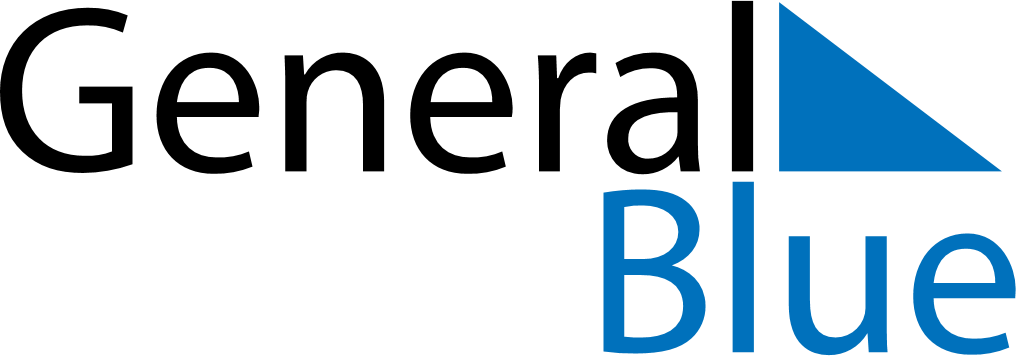 June 2025June 2025June 2025June 2025Cabo VerdeCabo VerdeCabo VerdeMondayTuesdayWednesdayThursdayFridaySaturdaySaturdaySunday1Children’s Day234567789101112131414151617181920212122232425262728282930